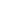 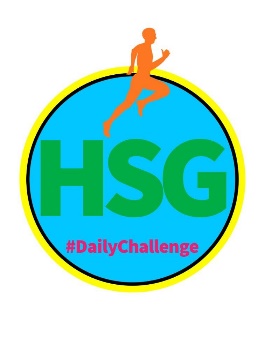 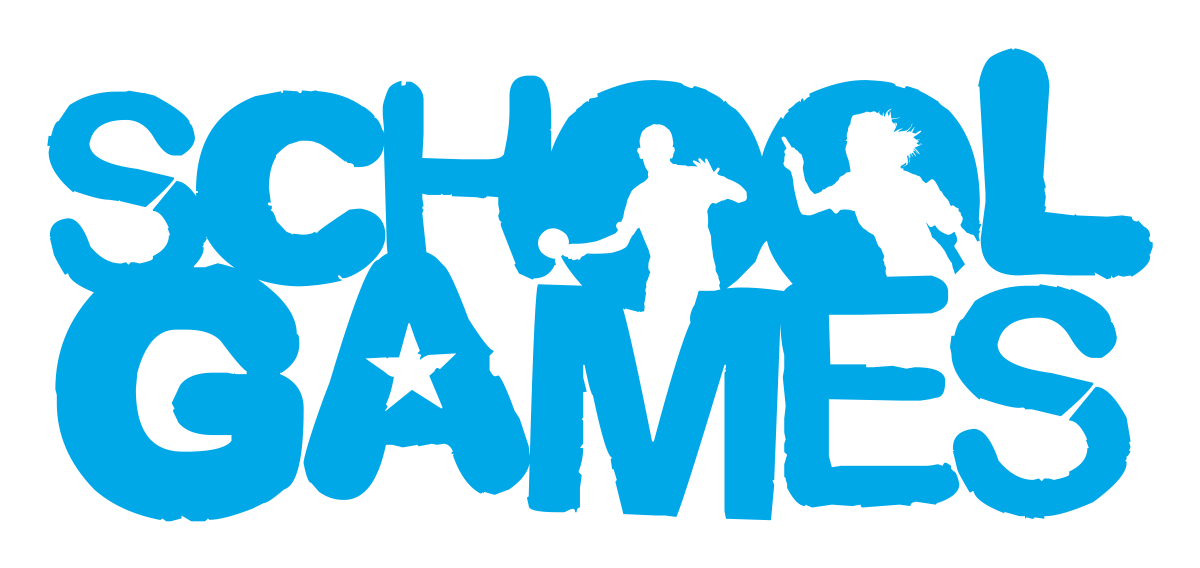 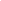 HAMPSHIRE SCHOOL GAMESSECONDARY PERSONAL BEST CHALLENGE‘STANDING LONG JUMP’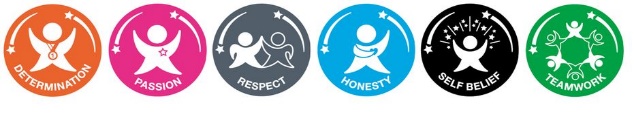 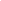 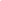 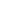 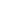 Name:									                Year Group:					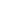 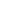 School: 							                           How far can you jump?Challenges should be done between 9am and 3pm – send through your results daily to earn a point for your school.You can take a picture or email the result to jenniferlknight9@gmail.comActivityDescriptionNumber of Reps/ length of timeWarm Up/ Pulse RaiserGet your pulse up to 130 beats per minute by Jogging, Dancing, Skipping, Hopping 4 – 5 minutesStretch/Mobilise Full body stretch- go up on tip toes and reach arms as high as possible. Relax and repeat.Twist to left and right x 5 each sideGently swing left leg forwards and backwards x 5.Gently swing right leg forwards and back x 5.Circle arms forwards x 5 then backwards x 52 minutesCARDIO-VASCULAR EXERCISE:Choose an exercise to get your heart rate up and the blood pumping eg High knees on the spot, skipping20–30 secondsLEG EXERCISE: Choose an exercise to work the legs eg. Lunges, squats, step ups20 repetitions (10 each leg)CORE EXERCISE:Choose an exercise to work your stomach/core muscles eg Sit Ups, Plank, Russian Twists20 repetitions CARDIO-VASCULAR EXERCISE:Choose an exercise to get your heart rate up and the blood pumping eg High knees on the spot, skipping20-30 secondsARM EXERCISE:Choose an exercise to work your arms eg. Press ups.20 repetitionsCORE EXERCISE: Eg V Sit.Hold for 20 secondsREPEATRepeat the 6 activities above 4 times 18  - 20 minutesCHALLENGE‘STANDING LONG JUMP’: PLACE A PIECE OF STRING, SCHOOL TIE OR OTHER MARKER DOWN ON THE GROUND. STAND WITH BOTH FEET TOGETHER BEHIND THE MARK. JUMP FORWARD AS FAR AS YOU CAN AND MAKE A MARK WHERE YOU LAND. THIS SHOULD BE THE POINT CLOSEST TO YOUR TAKE OFF MARK EG. YOUR BACK HEEL. MEASURE FROM THE START MARKER TO THE JUMPED POINT. HOW FAR DID YOU JUMP IN CMS?‘STANDING LONG JUMP’: PLACE A PIECE OF STRING, SCHOOL TIE OR OTHER MARKER DOWN ON THE GROUND. STAND WITH BOTH FEET TOGETHER BEHIND THE MARK. JUMP FORWARD AS FAR AS YOU CAN AND MAKE A MARK WHERE YOU LAND. THIS SHOULD BE THE POINT CLOSEST TO YOUR TAKE OFF MARK EG. YOUR BACK HEEL. MEASURE FROM THE START MARKER TO THE JUMPED POINT. HOW FAR DID YOU JUMP IN CMS?